О внесении изменений в Положение о вопросах налогового регулирования в Большешатьминском сельском поселении Красноармейского  района, отнесенных законодательством Российской Федерации о налогах и сборах к ведению органов местного самоуправления, утвержденного решением Собрания депутатов Большешатьминского сельского поселения Красноармейского района от 28 ноября 2014 года №С-36/3В соответствии с Федеральным Законом от 06 октября 2003 года № -131 ФЗ «Об общих принципах организации местного самоуправления в Российской Федерации», Федеральным законом от 15 апреля 2019 года N 63-ФЗ «О внесении изменений в часть вторую Налогового кодекса Российской Федерации и статью 9 Федерального закона «О внесении изменений в части первую и вторую Налогового кодекса Российской Федерации и отдельные законодательные акты Российской Федерации о налогах и сборах», главой 31 Налогового кодекса Российской Федерации, Собрание депутатов Большешатьминского сельского поселения Красноармейского района решило:1. Внести в Положение о вопросах налогового регулирования в Большешатьминском сельском поселении Красноармейского  района, отнесенных законодательством Российской Федерации о налогах и сборах к ведению органов местного самоуправления, утвержденного решением Собрания депутатов Большешатьминского сельского поселения Красноармейского района от 28 ноября 2014 года № С-36/3 (с изменениями, внесенными решениями Собрания депутатов Большешатьминского сельского поселения Красноармейского района от 25.08.2015 г.  № С- 43/3, 17.11.2015 г. № С-4/2, 05.04.2019 г. № С-48/1, 18.04.2019 г. № С-49/4) (далее по тексту – Положение), следующие изменения, исключив в подпункте 9 пункта 1 статьи 21 Положения слова «на период до 3 лет».2. Настоящее решение вступает в силу не ранее чем по истечении одного месяца со дня его официального опубликования в периодическом печатном издании «Вестник Большешатьминского сельского поселения и распространяется на правоотношения, возникшие с налогового периода 2018 года.Глава Большешатьминского                                                сельского поселения                                                                                             П.И. НиколаеваЧĂВАШ РЕСПУБЛИКИКРАСНОАРМЕЙСКИ РАЙОНẺ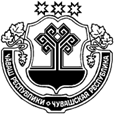 ЧУВАШСКАЯ РЕСПУБЛИКА КРАСНОАРМЕЙСКИЙ РАЙОН  МĂН ШЕТМẺ САЛИ ПОСЕЛЕНИЙĚН ДЕПУТАТСЕН ПУХĂВĚ ЙЫШĂНУ2019ç.07.30      № С-53/1 
Мăн Шетмĕ салиСОБРАНИЕ ДЕПУТАТОВ БОЛЬШЕШАТЬМИНСКОГО СЕЛЬСКОГО ПОСЕЛЕНИЯРЕШЕНИЕ30.07.2019    № С-53/1с. Большая Шатьма